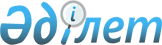 Об утверждении государственного образовательного заказа на дошкольное воспитание и обучение, размеров подушевого финансирования и родительской платы на 2017 год
					
			Утративший силу
			
			
		
					Постановление акимата Абайского района Восточно-Казахстанской области от 4 мая 2017 года № 233. Зарегистрировано Департаментом юстиции Восточно-Казахстанской области 30 мая 2017 года № 5048. Утратило силу - постановлением акимата Абайского района Восточно-Казахстанской области от 9 октября 2017 года № 287
      Сноска. Утратило силу - постановлением акимата Абайского района Восточно-Казахстанской области от 09.10.2017 № 287

      Примечание РЦПИ.

      В тексте документа сохранена пунктуация и орфография оригинала.
      В соответствии с подпунктом 8-1) пункта 4 статьи 6 Закона Республики Казахстан от 27 июля 2007 года "Об образовании", пунктом 2 статьи 31 Закона Республики Казахстан от 23 января 2001 года "О местном государственном управлении и самоуправлении в Республике Казахстан" акимат Абайского района ПОСТАНОВЛЯЕТ:
      1. Утвердить государственный образовательный заказ на дошкольное воспитание и обучение, размеров подушевого финансирования и родительской платы на 2017 год согласно приложению к настоящему постановлению.
      Контроль за исполнением настоящего постановления возложить на заместителя акима Абайского района Таттибекова Б.
      Настоящее постановление вводится в действие по истечении десяти календарных дней после дня его первого официального опубликования.  Государственный образовательный заказ на дошкольное воспитание и обучение, размеров подушевого финансирования и родительской платы на 2017 год
      продолжение таблицы:
					© 2012. РГП на ПХВ «Институт законодательства и правовой информации Республики Казахстан» Министерства юстиции Республики Казахстан
				
      Исполняющий обязанности

      акима района

Едилбаев М.
Приложение к постановлению 
акимата Абайского района "04" 
мая 2017 года № 233
Размер подушевого финансирования на одного воспитанника в месяц, тенге
Размер подушевого финансирования на одного воспитанника в месяц, тенге
Размер подушевого финансирования на одного воспитанника в месяц, тенге
Размер подушевого финансирования на одного воспитанника в месяц, тенге
Детские сады, ясли
Детские сады, ясли
Мини-центры
Мини-центры
Республиканский бюджет
Местный бюджет
Республиканский бюджет
Местный бюджет
-
24000.0
19354.0
-
Количество воспитанников, человек
Количество воспитанников, человек
Средняя стоимость расходов на одного воспитанника в месяц, тенге
Средняя стоимость расходов на одного воспитанника в месяц, тенге
Размер родительской платы в месяц, тенге
Количество воспитанников, человек
Количество воспитанников, человек
Средняя стоимость расходов на одного воспитанника в месяц, тенге
Средняя стоимость расходов на одного воспитанника в месяц, тенге
Размер родительской платы в месяц, тенге
Детские сады, ясли
Мини-центры
Детские сады, ясли
Мини-центры
535
175
24000.0
19354.0
Размер родительской платы в месяц, тенге
4000.0